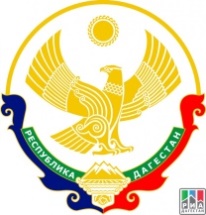 МИНИСТЕРСТВО ОБРАЗОВАНИЯ И НАУКИРЕСПУБЛИКИ ДАГЕСТАНМУНИЦИЦИПАЛЬНОЕ КАЗЕННОЕ УЧРЕЖДЕНИЕ ДОШКОЛЬНОГО ОБРАЗОВАНИЯ КАКИНСКИЙ ДЕТСКИЙ САД «ОРЛЕНОК»c.Кака, Ахтынский район, Республика Дагестан 368741 тел. 8(938)790-61-69,doukaka@ro.ruПубличный отчет заведующего МКУ ДО Какинский детского сада                  «Орленок»  за 2017-2018 учебный годМахсубовой Дианы Эрзомоновны с.КакаПУБЛИЧНЫЙ ДОКЛАДСодержание:            I. Введение            II. Основная часть            1. Общие характеристики учреждения            2. Особенности образовательного процесса            3. Условия осуществления образовательного процесса            4. Результаты деятельности ДОУ            5. Кадровый потенциал            6. Финансовые ресурсы ДОУ и их использование            III. Заключение.            Перспективы и планы развитияI. ВведениеПубличный доклад Муниципального казенного учреждения дошкольного образования Какинский  детский сад «Орленок» (далее — ДОУ) подготовлен в соответствии с рекомендациями Департамента стратегического развития Минобрнауки России по подготовке Публичных докладов образовательных учреждений о состояние дел в учреждении и результаты его деятельности за 2017-2018 учебный год.Публичный доклад ДОУ — аналитический публичный документ в форме периодического отчёта учреждения перед обществом, обеспечивающий регулярное (ежегодное) информирование всех заинтересованных сторон о состоянии и перспективах развития образовательного учреждения. Публичный доклад адресован широкому кругу читателей: представителям органов законодательной и исполнительной власти, родителям детей, посещающих ДОУ и родителей, планирующих привести своих детей в детский сад, работникам системы образования, представителям средств массовой информации, общественным организациям и другим заинтересованным лицам.Основными целями Публичного доклада являются:•обеспечение информационной основы для организации диалога и согласования интересов всех участников образовательного процесса, включая представителей общественности;•обеспечение прозрачности функционирования образовательного учреждения;•информирование потребителей образовательных услуг о приоритетных направлениях развития ДОУ, планируемых мероприятиях и ожидаемых результатах деятельности.II. Основная часть1. Общая характеристика учрежденияМуниципальное казенное учреждение дошкольного образования Какинский детский сад «Орленок» действует на основании:• Устава (утверждён постановлением Главы МР «Ахтынский район» от 28.09.2017 № 1);• Лицензии на право ведения образовательной деятельности№ 8588 от 04.05.2016. • Тип — дошкольное образовательное учреждение;• Вид — детский сад общеразвивающего вида;Детский сад расположен по адресу: Ахтынский район с.Кака, ул.Шайдабекова22, Тел. 8(938)-790-61-69Электронный адрес: doukaka@ro.ruУчредитель — МР «Ахтынский район» Юридический адрес: РД МР «Ахтынский район» Руководитель учреждения — заведующий Махсубова Диана ЭрзомановнаРежим работы: детский сад работает круглогодично в режиме шестидневной рабочей недели с 10-часовым пребыванием, функционируют 4 группы, воспитывается 75 детей.Детский сад был открыт в 2016 году для детей от 2 до 7 лет и был рассчитан на 50 мест (3 группы).  С ноября 2018 года функционирует 4группы, воспитываются 75 детей.Здание детского сада отдельно стоящее типовое, двухэтажное. Расположено рядом с школой, имеет две подъездных дороги. Территория детского сада озеленена насаждениями по всему периметру. Ближайшее окружение детского сада составляет: (КСОШ) Какинская средняя общеобразовательная школа.Материально-техническая база.Помещения детского сада включают в себя 4 групповых комнат, включаясанузлы и буфеты; Имеются отдельные кабинеты: 1 кабинет заведующего ДОУ, 1 кабинет методический; Функционирует пищеблок, который оснащён всем необходимым оборудованием. Мебель в игровых комнатах соответствует возрастным особенностям воспитанников. Оснащённость, воздушный и тепловой режим соответствуют санитарно-гигиеническим нормам. Методический кабинет хорошо оснащены необходимой методической литературой. Участки для прогулки с детьми оснащены необходимым для игры инвентарём; на территории детского сада имеется спортивная площадка.Характеристика контингента воспитанников ДОУВ ДОУ функционируют 4 группы. Из них в 2017-2018 уч. г.:1-группа детей 1 младшего возраста (функционирует с ноября 2018 года) 1-группа детей 2 младшего возраста1-группа детей среднего возраста1-группа детей старшего возрастаВыпущено в школу в прошлом году 17 детей.2. Особенности образовательного процессаОрганизация образовательного процесса в ДОУ регламентируется:•Федеральным законом РФ «Об образовании в Российской Федерации»от 29.12.2012 г. № 273-ФЗ.•Приказом Минобрнауки России от 17.10.2013 № 1155 «Об утверждении федерального государственного образовательного стандарта дошкольного образования».Успешность наших воспитанников — это результат освоения основной общеобразовательной программы дошкольного образования по направлениям:1. Социально-личностное развитие2. Познавательно-речевое развитие3. Единство физического развития и воспитания культуры здоровья4. Художественно-эстетическое развитие.Содержание воспитательно-образовательного процесса строится на принципах:•предоставления воспитанникам возможности пробовать себя в различных видах деятельности: игровой, учебной, творческой, организаторской и трудовой с учётом интересов и склонностей;•обеспечения благоприятного психологического климата в ДОУ, развитии и совершенствовании предметно-развивающей среды. При выборе методик обучения предпочтение отдаётся развивающим методикам, способствующим формированию познавательной, социальной сферы развития. Занятия с детьми, в основе которых доминирует игровая деятельность, в зависимости от программного содержания, проводятся фронтально, подгруппами, индивидуально. Планируются комплексные и интегрированные занятия, НОД, игры. Учебный план ориентирован на интеграцию обучения и воспитания, на развитие воспитанников и состоит из следующих образовательных областей: - «Социально-коммуникативное развитие»- «Познавательное развитие»- «Речевое развитие»- «Художественно-эстетическое развитие»- «Физическое развитие»Целью учреждения являетсяВсестороннее формирование личности ребенка с учетом особенностей его физического, психического развития, индивидуальных возможностей и способностей, развитие и совершенствование образовательного процесса, освоение целевых ориентиров на этапе завершения дошкольного образования. Основными задачами Учреждения являютсяОхрана жизни и укрепления физического и психического здоровья детей;Обеспечение познавательного, речевого, социально – коммуникативного, художественно – эстетического и физического развития детей;Воспитание с учетом возрастных категорий детей гражданственности, уважения правам и свободам человека, любви к окружающей природе, Родине, семье;Взаимодействия с семьями детей для обеспечения полноценного развития детей;Оказание консультативной и методической помощи родителям (законным представителям) по вопросам воспитания, обучения и развития детей.Программы, реализуемые в ДОУОсновная общеобразовательная программа дошкольного образования «От рождения до школы». / Под ред. Н. Е. Вераксы, Т. С. Комаровой, М. А. Васильевой. — М.: Мозаика-Синтез, 2015 г.Парциальные программы, используемые в образовательном процессе:1. Программа «Основы безопасности жизни детей дошкольного возраста» под ред. О. Л. Князевой, Р. Б. Стёркиной.2. «Воспитание и обучение детей с фонетико-фонематическим недоразвитием речи. 2003, под ред. Т. Б. Филичевой, Г. В. Чиркиной.3. «Развитие речи детей 3-4 лет» «Развитие речи 4-5 лет». «Развитие речи детей 5- 6 лет» Программа, метод. Рекомендации. Авторы-составителиО. С. Ушакова, Е. М. Струнина.4. Программа художественного воспитания, обучения и развития детей 2-7 лет «Цветные ладошки». Авт. — сост. И. А. Лыкова.5. «Мой мир: Приобщение ребёнка к социальному миру». С. А. Козлова6. Программа «Добрый мир. Православная культура для малышей». Л. Л. Шевченко.Имеются и реализуются программы:1. «Основная общеобразовательная программа ДОУ»2. «Программа развития»Использование образовательных технологий• Здоровьесберегающие технологии. Это система мер, включающая в заимосвязь и взаимодействие всех факторов образовательной среды, направленных на сохранение здоровья ребёнка на всех этапах его обучения и развития. В концепции дошкольного образования предусмотрено не только сохранение, но и активное формирование здорового образа жизни и здоровья воспитанников.• Информационно-коммуникационная технология. Это создание единого информационного образовательного пространства ДОУ, активизация познавательной деятельности детей, повышение эффективности занятия, углубление межпредметных связей и интеграция, формирование мотивации к учению; развитие коммуникативных способносте• Технология развивающего обучения, направленная на освоение не частных способов действия, умений и навыков, а принципов действия. Педагог выступает как партнёр, функция которого заключается не в передаче знаний, а в организации собственной деятельности детей. Она построена на общении детей, совместном решении задач, педагогическом творчестве и компетентности.• Метод поисковой деятельности. Главное достоинство этого метода заключается в том, что он даёт детям реальные представления о различных сторонах изучаемого объекта, о его взаимоотношениях с другими объектами и со средой обитания. Экспериментирование пронизывает все сферы детской деятельности, обогащая память ребёнка, активизируя мыслительные процессы, стимулируя развитие речи, становится стимулом личностного развитиядошкольника• Технология проблемного обучения, позволяющая выработать у ребёнка умения и навыки самостоятельного поиска способов и средств решения проблемных задач. Проблема сама прокладывает путь к новым знаниям и способам действия.Обязательным условием реализации всех программ и использования технологий является личностно-ориентированный характер взаимодействия сотрудников ДОУ с детьми. Личностно-ориентированное взаимодействие и ответственность педагогов за качество образования позволяют наиболее полно удовлетворять образовательные потребности детей, запросы родителей, чтоэффективно повышает качество воспитания и образования в целом.Обеспечение достижений запланированных результатов осуществляется:— в режиме работы дошкольного образовательного учреждения;— в ведущих формах проведения занятий;— в организации предметно-развивающей среды;— в подборе кадров;— в особенностях организации и проведения различных мероприятий;— в установлении социального партнёрства;— во взаимодействии с семьёй;— в традициях дошкольного образовательного учреждения и др.В ДОУ работают кружки дополнительного образования: Кружок логических игр «Веселая математика» Кружок «Игры народов Дагестана»Кружок «Умелые ручки»Преемственность детского сада и школы  осуществляется согласно годовому плану. Основная задача детского сада — воспитание и развитие, задача школы — обучение. Учебно-воспитательный процесс старшего дошкольного возраста ориентирован на запрос школы и родителей, по удовлетворению которых детский сад строил педагогический процесс:• сформированность уровня дошкольной зрелости, развитие продуктивного мышления, творческого воображения;• развитость социальных эмоций и нравственной воспитанности;• волевая готовность, высокая самооценка, произвольное поведение;• развитие интеллектуальной сферы — способов мыслительных действий;• развитие коммуникативных умений, необходимых для успешного протекания процесса обучения, общения;• формирование позитивной мотивации к обучению, навыков учебной деятельности.Определены три основных направления обеспечения преемственности между дошкольным и школьным образованием:• методическая работа с педагогами;• работа с детьми;• работа с родителями.Методическая работа с педагогами — это совместные педсоветы, «круглые столы», методические объединения, производственные совещания; взаимопосещения уроков и занятий учителями и воспитателями с последующим совместным обсуждением их; работа с родителями — родительские собрания с участием учителя будущего первого класса, консультации, тематические выставки и т. д. Работа с детьми — психолого-педагогическая диагностика готовности детей к школьному обучению и адаптации первоклассников. В ДОУ составляется единый план воспитательной работы, где планируется проведение совместных мероприятий для детей детского сада и школы. На многие мероприятия приглашаются также родители наших детей, что способствует возникновению общих впечатлений и тем для дальнейшего обсуждения в семье.  Детский сад и семья должны стремиться к созданию единого пространства развития ребёнка.Система работы ДОУ с семьёй1. Изучение проблем семьи через анкетирование, тестирование, беседы с родителями, воспитателями.2. Изучение и распространение положительного семейного опыта.3. Привлечение родителей к участию в жизни детского сада с использованием нетрадиционных форм работы с родителями (совместные спортивные и музыкальные праздники, просмотр видео презентаций из жизни детей в детском саду, проведение дня открытых дверей)4. Развитие у воспитателей умений общения с родителями через проведение консультаций, семинаров, бесед.5. Повышение педагогической культуры родителей, установление единства требований по отношению к ребёнку.6. Составление социологического паспорта группы и ДОУ. Родители являются полноправными участниками образовательного процесса. Организована планомерная совместная деятельность всех представителей дошкольного сообщества по совершенствованию образовательной программы ДОУ и экспертизе результатов образования: родительские собрания, опросы общественного мнения, анкетирование, процедуры согласования и утверждения программ и положений, проведение совместных мероприятий и праздников («8-марта», «День семьи»), проведение детско-родительских выставок («Чудеса с обычной грядки», «Новогодняя сказка»); проведения Дней открытых дверей, проведение тематических недель с участием родителей и др. Тем не менее, зачастую срабатывает стереотип мышления родителей о приоритетности ответственности дошкольного учреждения в образовании и воспитании детей. Именно проблема активного вовлечения родителей в жизнедеятельность ДОУ остаётся одной из первостепенных.3. Условия осуществления образовательного процессаРазвивающая предметно-пространственная среда организуется на принципах комплексирования, свободного зонирования и подвижности в соответствии с рекомендациями В. А. Петровского «Построение развивающей среды в дошкольном учреждении»: «жизненная среда может и должна развивать и воспитывать ребёнка, служить фоном и посредником в личностно-развивающем взаимодействии со взрослыми и с другими детьми».Чтобы обеспечить психологическую защищённость, развитие индивидуальности ребёнка, мы учитываем основное условие построения среды — личностно-ориентированную модель. Позиция взрослых при этом исходит из интересов ребёнка и перспектив его развития. Мебель подобрана по ростовым показателям и расположена в соответствии с требованиями Госсанэпиднадзора. Расстановка мебели, игрового и дидактического материала в групповых комнатах согласовываетсяс принципами развивающего обучения, индивидуального подхода, дифференцированного воспитания. Задачи оформления:- реализовать личностно-ориентированную модель воспитания: воспитатель строит общение «глаза в глаза»;- стимулировать развитие игровой деятельности детей (игрушки, атрибуты, модульная мебель, нестандартная архитектура позволит придумывать новые сюжеты игр);- реализовать потребность в движении (лазанье, прыжки, ловля, ползание);- развивать самостоятельность (вмешательство взрослых сведено до минимума).Предметная среда строится с учётом организации деятельности детей:а) в обучающей деятельности — подбор дидактического материала, который будет соответствовать изучаемой теме;б) для совместной деятельности воспитателя с детьми. Взрослый дополняет, насыщает, изменяет предметную среду материалами для игры, рисования, конструирования и других видов деятельности в соответствии с возникшими у детей интересами;в) для самостоятельной деятельности детей. Создаются условия для развития, творческого самовыражения, осознания себя, кооперации с равными, без взрослых посредников, для свободного упражнения в способах действия и умениях, замысле и реализации собственных задач. Ведётся постоянная работа над модернизацией среды, поиск более совершенных форм:- обогащение уголков для экспериментально-исследовательской деятельности детей;- Многофункциональным материалом; В группах оформлены центры (зоны) художественного творчества, конструктивно-строительный, речевой, познавательно-экспериментальный, экологический, нравственно-патриотический, спортивный, игровой, уголки уединенияТаким образом, в ДОУ:•создана предметно-развивающая среда, способствующая развитию познавательной сферы и сберегающей психофизическое здоровье ребёнка;•в группах младшего дошкольного возраста собран дидактический и игровой материал по сенсорному развитию детей;•составлены разнообразные и содержательные развивающие игры;•устроены уголки природы, ПДД, книжные уголки, музыкальные уголки, коррекционные уголки (с подбором дидактических и развивающих игр), физкультурные уголки, игровые зоны в групповых помещениях.Возрастные группы. Создана развивающая среда, соответствует возрасту детей; наличие учебно-наглядного и игрового материала по разделам программы: детская художественная литература, иллюстративный материал, игровой для настольно-печатных, сюжетно-ролевых, подвижных, словесно-дидактических, творческих игр. Материал для опытно-экспериментальной работы в живой и неживой природе. Все группы оснащены достаточным количеством методической литературы по разделам программы (физкультурно-оздоровительная работа, познавательноеразвитие, социализация, трудовое воспитание, художественное творчество, музыка, коммуникация).Обеспечение безопасности жизни и деятельности ребёнка в здании и на прилегающей к ДОУ территории. Территория Оснащение здание детского сада соответствует государственнымстандартам пребывания в нём детей дошкольного возраста: достаточное освещение всего здания, отсутствие острых, режущих предметов, всё оборудованиесоответствует возрастным особенностям детей, не доставляет опасности жизни и здоровью детями взрослым. Учреждение оборудовано автоматической пожарной сигнализацией, «тревожной кнопкой», имеются в наличии необходимые средства пожаротушения.На лестничных площадках оборудованы ящики навесные для пожарного рукава. Здесь же находится план эвакуации детей из здания. Есть дополнительные пожарные выходыиз здания. На внешней стороне здания имеются пожарные лестницы с перилами.Требования по охране труда, охране жизни и здоровья детей, пожарной и антитеррористической безопасности соблюдается. Территория детского сада огорожена забором. Имеется два выхода с территории детского сада и двое ворот (центральные и хозяйственные).  На территориях нет предметов опасных для жизни и здоровья детей.Приказом назначены ответственные за организацию и проведение мероприятий по Пожарной безопасности, Охране труда и Технике безопасности, антитеррористической безопасности. Создана комиссия по охране труда.В целях обеспечения безопасности детей, один раз в квартал проводится технический осмотр основных элементов зданий и сооружений детского сада с записью в специальном журнале. Ответственными лицами ежедневно осуществляется контроль с целью своевременного устранения причин, несущих угрозу жизни и здоровью детей и работников. В родительских уголках во всех возрастных группах ежемесячно размещается информация о детской заболеваемости и мерах по её предупреждению; о профилактических мероприятиях по дорожно-транспортномуи бытовому травматизму. В учреждении оформлена наглядная информацияпо охране труда, пожарной безопасности и антитеррористической безопасности.Согласно годовому плану с детьми систематически проводятся мероприятия по предупреждению дорожно-транспортного и бытового травматизма, пожарной безопасности, изучаются правила дорожного движения, проводятся праздники и развлечения, оформляются выставки детских рисунков и детско-родительских работ: «Внимание, открытые окна!»; «Внимание, лёд!»; «Огонь!».Все групповые комнаты тёплые, удобные, имеются спальни, приёмные, туалетные комнаты. Материально-техническая база ДОУ удовлетворительная.Занятия проводятся в групповых комнатах, в музыкальном зале, кружковых занятий. Минимальный объём нагрузки распределён в соответствии с возрастом детей. Приём детей в ДОУ и комплектование контингента воспитанников осуществляется в соответствии с Законом РФ «Об образовании», Порядком организации и осуществления образовательной деятельности по основным общеобразовательным программам — образовательным программам дошкольного образования, Положением о комплектовании ДОУ, Уставом ДОУ и отвечает нормативным требованиям к составу воспитанников и процедуре зачисления.  Питание трехразовое (завтрак, обед, полдник).Качественное питание — основа здоровья детей и этому вопросу отводится одно из главных мест в работе руководителя. В ДОУ своевременно заключаются договора и контракты на поставку продуктов питания. Осуществляется контроль технологии приготовления пищи, реализации скоропортящихся продуктов, реализации продуктов по срокам их хранения.4. Результаты деятельности ДОУ В 2016-18 у году коллектив добился хороших результатов, успехов в обучении и воспитании детей. Адаптировались и внедрялись творческие, продуктивные методики, способствующие формированию позитивного взаимодействия в системах педагог — педагог, педагог — ребёнок, педагог — родитель. Реализуемые в детском саду приёмы и методы способствуют личностному развитию детей, повышают их информационный уровень, служат применению полученных знаний, умений и навыков в практической деятельности; результаты работы видны на музыкальных праздниках, развлечениях, выставках творческих работ, рисунков. В процессе работы каждый педагог старался обеспечить детей необходимым уровнем знаний, умений и навыков, сохранив мотивацию к познанию и здоровье. В сентябре проводились традиционно смотры-конкурсы развивающей предметно-пространственной среды (РППС) групп и кабинетов, что значительно обогащает методическую сторону педагогического процесса.Посещаемость детьми ДОУ за год составляет 90 % — это хороший показатель, т. к. в течение года в системе проводились профилактические мероприятия, в частности, гимнастики: утренняя, после сна, звуковая гимнастика; пальчиковые игры, закаливающие мероприятия. Регулярные занятия по физической культуре (третье занятие в неделю на свежем воздухе).  1.Тематические спортивные досуги и массовые музыкально-спортивные мероприятия на свежем воздухе.Задачи ДОУ и семьи — повысить внимание к укреплению здоровья и дальнейшее физическое развитие ребёнка через закаливание, формирование правильной осанки, дальнейшее развитие физической активности. 2. Остальные педагоги провели консультации по разным темам в рамках Педагогических Советов и Семинаров-практикумов.3. В процессе работы отслеживался рост и движение в совершенствовании педагогического мастерства педагогов через анкетирование, тестирование, самоанализ собственной деятельности, рейтинговые таблицы. В течение года проведено 4 заседаний Педагогического Совета ДОУ(1установочный, 1 итоговый и 2 по годовым задачам ДОУ).4. Проводим 2 раза в год Мониторинг знаний, умений, навыков детей по реализации Программы ДОУ по всем возрастным группам с учётом ФГТ по «Основной общеобразовательной программе дошкольного образования «От рождения до школы». / Под ред. Н. Е. Вераксы, Т. С. Комаровой, М. А. Васильевой5. Стендовое консультирование для родителей постоянно совершенствуется и обновляется.Мониторинг достижения результатов освоения «Основной общеобразовательнойпрограммы» с учётом начала внедрения ФГОС за 2017-2018 учебный год.Мониторинг результативности развития воспитанников ДОУ за 2017-2018 уч.год	Наиболее низкий показатель по ОО "Речевое развитие". это связано с тем, что ДОУ посещает дети с речевыми нарушениями. В следующем году необходимо уделить больше внимания задаче данной области.Уровни развития воспитанников ДОУРезультаты педагогического анализа показывают преобладание детей с высоким и достаточными уровнями развития, что говорит об эффективности педагогического процесса и подтверждает хорошую, систематичную, комплексную учебно-воспитательную работу с детьми , хорошую компетентность  педагогов.  В течение учебного года регулярно проводятся детские утренники: Выпуск детей в школу, Новый год,8 марта. Музыкальные тематические занятия: День Знаний, Осенний праздник, День защитника Отечества, День Победы. А также спортивные мероприятия и досуги.5.КАДРОВОЕ ОБЕСПЕЧЕНИЕ ДОУЗадача образовательной деятельности успешно решаются благодаря профессионализму педагогического коллектива. ДОУ на 100% укомплектовано педагогическими кадрами. Воспитательно – образовательный процесс в ДОУ осуществляет 9 педагогов:6 воспитателей;1 музыкальный руководитель;1 педагог психолог;1 инструктор по физической культуре.          Образование:  высшее -6 педагогов                                                                                                                                                                                                средне спец.  – 3 педагога     первая квалификационная категория – 1чел.     Все педагоги прошли курсы ПК     По стажу педагогической работы:До 3-х лет- 5 педагогов;3-5 лет – 2 педагога;5 – 10 лет - 2 педагога.Так же коллектив ДОУ участвовал в обще районных мероприятиях и субботниках.   Были проведены по годовому плану семинары, педсоветы, общие коллективные собрания.                                                                                                                                                                                         Основные характеристики педагогического коллектива — профессионализм, работоспособность, оперативность в решении поставленных задач, мобильность, креативность, творческий подход к новым методикам и технологиям, поиск инноваций, внедрение передового педагогического опыта.Постоянно обновляется информация на сайте детского сада doukaka@ro.ru Сайт продолжает представлять информации. об интересных событиях, мероприятиях, творческой работе детейи специалистов дошкольного учреждения. Основным направлением сайта ДОУ «Орленок» должен стать обмен опытом работы среди педагогов дошкольных учреждений.делают самоанализ своих достижений, выявляют причины затруднений, планируют мероприятия по их решению.6. Финансовые ресурсы ДОУ и их использованиеФинансовая деятельность ДОУ осуществляется в соответствии с годовой сметой доходов и расходов. Выделенные средства на содержание учреждения расходуются своевременно и в полном объеме. Все это положительным образом сказывается на воспитательно- образовательной работе и на комфортном пребывании детей в детском саду.III. ЗаключениеИТОГИ РАБОТЫ И ПЕРСПЕКТИВЫ РАЗВИТИЯ ДОУПерспективы развития ДОУ: В целом, работа коллектива ДОУ отмечается достаточной стабильностью и положительной результативностью, создан положительный микроклимат, атмосфера доверия, основанная на взаимном уважении . Итогом работы всего педагогического коллектива можно считать стабильный уровень развития детей дошкольных групп и соответствие возрастной норме.    Основные направления развития ДОУ на 2019г.Повышение квалификации педагогов.Повышение Совершенствование нормативно – правовой базы ДОУ в соответствии с действующим законодательством, систематизация локальных актов.Улучшение материальной базы (пополнение игрового и физкультурного оборудования).Совершенствование деятельности учреждения по сохранению, укреплению здоровья воспитанников.Повышение качества работы ДОУ в соответствии с требованиями ФГОС ДО.Статья КЭК 223Коммунальные услугиКоммунальные услугиКоммунальные услуги2016год.2017год.2018год.Оплата за электроэнергиюОплата за электроэнергиюОплата за электроэнергию713505995061400Статья КЭК 226Прочие работы услугиПрочие работы услугиПрочие работы услуги2016год.2017год.2018год.Охрана "Витязь"Охрана "Витязь"197918518085574544Обслуживание сайтаОбслуживание сайта28000Противопожарная система "Стрелец"Противопожарная система "Стрелец"Противопожарная система "Стрелец"Противопожарная система "Стрелец"49980"Беркутъ""Беркутъ"54000Измерительно пуско-наладочные работыИзмерительно пуско-наладочные работыИзмерительно пуско-наладочные работыИзмерительно пуско-наладочные работы66544Статья КЭК 340Увеличение стоимостиУвеличение стоимостиУвеличение стоимости2016год.2017год.2018год.материальных запасовматериальных запасовматериальных запасовПитание32300057281863776630000515500287000На хоз.расходыНа хоз.расходы2000074600Статья КЭК 310Увеличение стоимостиУвеличение стоимостиУвеличение стоимости2016год.2017год.2018год.основных средствосновных средствПосуда 45000Жалюзи 53405Насос5000